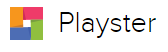 PLAYSTER ANNOUNCES CONTENT DEAL WITH SIMON & SCHUSTERMulti-Content Entertainment Platform Offers Users Unlimited Access to Simon & Schuster Backlist TitlesMONTREAL—  XX, 2015 — Playster, the all-inclusive digital multimedia streaming platform, today announced a content deal with Simon & Schuster, one of the world’s largest book publishers. The agreement will provide unlimited access to a vast number of bestselling backlist ebook titles from the publisher’s U.S. and international catalog.“Simon & Schuster is one of the preeminent publishers of books around the world,” said Erika Khanna, PR spokesperson, Playster.  “This agreement provides thousands of additional titles, all with unlimited access, to Playster subscribers and helps position our service as one of the most robust catalogs of books on demand available.”The agreement will bring popular titles for all audiences including The Perks of Being a Wallflower by Stephen Chbosky, The Glass Castle by Jeannette Walls, Steve Jobs by Walter Isaacson, The Mortal Instruments by Cassandra Clare, The Great Gatsby by F. Scott Fitzgerald, Beautiful Bastard by Christina Lauren, and Team of Rivals by Doris Kearns Goodwin.   In all, the Simon & Schuster agreement adds thousands of additional titles to the Playster library that also includes titles from HarperCollins Publishers and Harlequin.With the official Playster app scheduled to launch in the summer of 2015, users will soon have unlimited access to movies, TV, music, video games in addition to books for a monthly subscription price.  Playster’s content will be completely ad-free and will work on virtually any Internet-enabled device.  The service has limitless potential, continually evolving to provide its community with new content, features and device compatibility.  To access the BETA Playster and start a 30 day free trial visit:  http://www.playster.com/About Playster Playster was created as a response to the explosive demand and desire of consumers to stream content on electronic and mobile devices.  Having broadened its horizons by incorporating games, music, film and books to its’ streaming service, Playster emerged as a leading multimedia platform built with user interaction in mind acting as a one-stop shop for entertainment. Thus the mantra: Everything UnlimitedAbout Simon & SchusterSimon & Schuster, a part of CBS Corporation, is a global leader in the field of general interest publishing, dedicated to providing the best in fiction and nonfiction for consumers of all ages, across all printed, electronic, and audio formats. Its divisions include Simon & Schuster Adult Publishing, Simon & Schuster Children’s Publishing, Simon & Schuster Audio, Simon & Schuster Digital, and international companies in Australia, Canada, India, and the United Kingdom. For more information, visit our website at www.simonandschuster.com.
.# # #Press Contact:Erika KhannaPlaysterErika@playster.com